ПРИЛОЖЕНИЕ № 2 к постановлению администрациимуниципального образованиягород Краснодарот __30.07.2020__ №___2924____СХЕМА границ публичного сервитута в отношении земель, государственная собственность на которые не разграничена,и частей земельных участков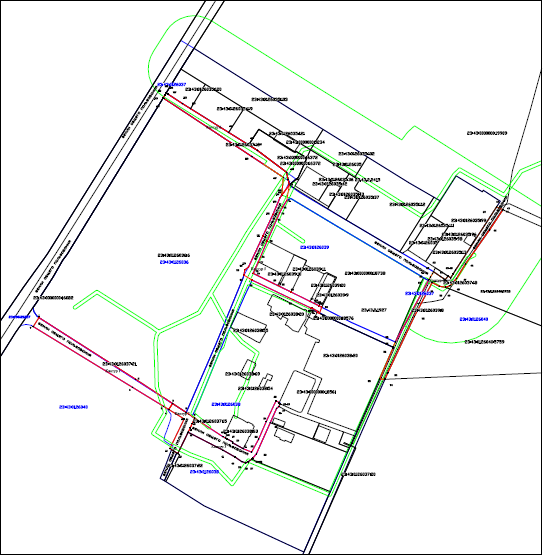 Масштаб 1:3300Условные обозначения:Директор департамента муниципальной собственности и городских земель администрации муниципального образования город Краснодар					                И.К.Павлов - граница формируемого земельного участка- граница формируемого земельного участка- границы земельных участков, сведения о которых внесены в ЕГРН-граница кадастрового квартала-границы зон с особыми условиями использования территории- обозначение части сервитута- границы земельных участков, сведения о которых внесены в ЕГРН-граница кадастрового квартала-границы зон с особыми условиями использования территории- обозначение части сервитута_________________________________Контур 1- границы земельных участков, сведения о которых внесены в ЕГРН-граница кадастрового квартала-границы зон с особыми условиями использования территории- обозначение части сервитута1●- обозначение характерной точки границы, сведения о которой позволяют однозначно определить её положение на местности :575823:43:0126037- кадастровые номера земельных участков, имеющиеся в ЕГРН- кадастровый номер квартала